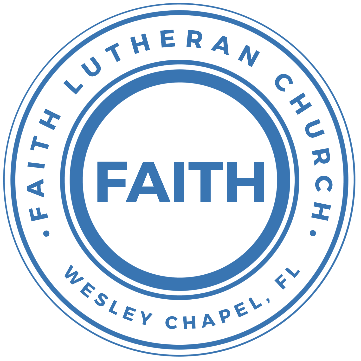 Leading our community into a deep connection in ChristWorship Service for May 10, 2020 at 11 AMWelcomeOpening Song: All Glory Laud and HonorRefrain:All glory, laud, and honor To You, Redeemer, King,To whom the lips of children Made sweet hosannas ring.Verse 1:You are the King of Israel And David’s royal Son,Now in the Lord’s Name coming, Our King and Blessed One.(Refrain)Verse 3:The multitude of pilgrims With palms before You went:Our praise and prayers and anthems Before You we present.(Refrain)Verse 4:To you before Your passion They sang their hymns of praise;To You, now high exalted, Our melody we raise.(Refrain)InvocationConfession and Forgiveness:P: Come into the presence of the Lord our God.C: Have mercy, O Lord. If you, Lord, kept a record of sins, Lord, who could stand?P: If we say we have no sin, we deceive ourselves, and the truth is not in us.C: If we confess our sins, he is faithful and just to forgive us our sins and to cleanse us from all unrighteousness.(a time of silence to reflect and personally confess our sins)P: I said, "I will confess my transgressions to the LORD." And you forgave the guilt of my sin. Let us confess our sin before the Lord.C: Heavenly Father, we confess that we are sinners.  We have sinned against you and our neighbors. We have not loved you with our whole heart and we have not loved our neighbors as ourselves. We have not sought Your Word to know how to love our neighbors. We justly deserve Your punishment.  For the sake of Your Son, Jesus Christ, have mercy on us.  Forgive us, renew us, and lead us, so that we may delight in Your will and walk in Your ways to the glory of Your holy name.  Amen.P: The Lord is gracious and merciful. He promises to forgive our sins. Therefore, upon this, your confession, as a called and ordained servant of the Lord, in the stead and by the command of my Lord, Jesus Christ, I forgive you all your sins in the name of the Father and of the Son and of the Holy Spirit.C: Amen. Praise the Lord! Great are His mercies, they are new every morning. Great is His Faithfulness.Song of Praise and Thanksgiving: Praise the LordIntro:Verse 1:On the cross of Calvary Your heart was torn to bring us peaceYou gave it all, JesusVerse 2:The mystery of Majesty Broken for our libertyYou gave it all, Jesus. You gave it all, JesusChorus 1:Praise the Lord, O my soul. I will sing of Your great love foreverPraise the Lord, evermore. I will sing of Your great love foreverVerse 3:The star that shone the brightest diedWhen earth fell dark the heavens criedBehold our King, Jesus. Oh, behold our King, JesusChorus 2:Praise the Lord, O my soul. I will sing of Your great love foreverPraise the Lord, evermore. I will sing of Your great love foreverI will sing of Your great love foreverBridge:We crown You King of Majesty, Our hope, our everythingYou hold the victory forever moreWe crown You King of Majesty, Our hope, our everythingYou hold the victory forever moreYou hold the victory forever more(Chorus)
Old Testament Reading - Isaiah 55:6-12“Seek the Lord while he may be found; call upon him while he is near; let the wicked forsake his way, and the unrighteous man his thoughts; let him return to the Lord, that he may have compassion on him, and to our God, for he will abundantly pardon. For my thoughts are not your thoughts, neither are your ways my ways, declares the Lord. For as the heavens are higher than the earth, so are my ways higher than your ways and my thoughts than your thoughts.  “For as the rain and the snow come down from heaven and do not return there but water the earth, making it bring forth and sprout, giving seed to the sower and bread to the eater, so shall my word be that goes out from my mouth; it shall not return to me empty, but it shall accomplish that which I purpose, and shall succeed in the thing for which I sent it. “For you shall go out in joy and be led forth in peace; the mountains and the hills before you shall break forth into singing, and all the trees of the field shall clap their handsEpistle Reading - Hebrews 4:11-13Let us therefore strive to enter that rest, so that no one may fall by the same sort of disobedience. For the word of God is living and active, sharper than any two-edged sword, piercing to the division of soul and of spirit, of joints and of marrow, and discerning the thoughts and intentions of the heart.  And no creature is hidden from his sight, but all are naked and exposed to the eyes of him to whom we must give account.Children's Message (Children dismissed to Children's Church)Gospel Reading - Matthew 7:24-29“Everyone then who hears these words of mine and does them will be like a wise man who built his house on the rock. And the rain fell, and the floods came, and the winds blew and beat on that house, but it did not fall, because it had been founded on the rock. And everyone who hears these words of mine and does not do them will be like a foolish man who built his house on the sand. And the rain fell, and the floods came, and the winds blew and beat against that house, and it fell, and great was the fall of it.”And when Jesus finished these sayings, the crowds were astonished at his teaching, for he was teaching them as one who had authority, and not as their scribes. Sermon Hymn – Word of God, SpeakVerse 1:I'm finding myself at a loss for words And the funny thing is it's okayThe last thing I need is to be heard, But to hear what You would sayChorus:Word of God speak. Would You pour down like rainWashing my eyes to see Your majestyTo be still and know That You're in this placePlease let me stay and rest In Your holinessWord of God speakVerse 2:I'm finding myself in the midst of You,Beyond the music, beyond the noiseAll that I need is to be with You And in the quiet hear Your voice(Chorus 2x)Sermon – Series: Understanding the Bible     Week 3: "How to Read and Understand the Bible"Apostles' CreedI believe in God, the Father almighty, maker of heaven and earth,And in Jesus Christ, his only Son, our Lord,
who was conceived by the Holy Spirit, born of the Virgin Mary,
suffered under Pontius Pilate, was crucified, died and was buried.
He descended into hell. The third day he rose again from the dead.
He ascended into heaven and sits at the right hand of God the Father almighty.
From there he will come to judge the living and the dead.I believe in the Holy Spirit, the holy Christian Church,
the communion of saints, the forgiveness of sins,
the resurrection of the body, and the life everlasting. Amen.PrayersThe Lord's PrayerOur Father who art in heaven, hallowed be Thy name, Thy kingdom come, Thy will be done on earth as it is in heaven.  Give us this day our daily bread; and forgive us our trespasses as we forgive those who trespass against us; and lead us not into temptation, but deliver us from evil.  For Thine is the kingdom and the power and the glory forever and ever.  AmenBenedictionClosing Song: Song TitleOur God - Verse 1:Water You turned into wine, Opened the eyes of the blindThere's no one like You, None like YouOur God - Verse 2:Into the darkness You shine , Out of the ashes we riseThere's no one like You, None like YouOur God - Chorus:Our God is greater. Our God is stronger. God You are higher than any otherOur God is healer, Awesome in power, Our God, Our GodCrown Him - Verse 1:All hail the pow'r of Jesus' name! Let angels prostrate fall;Bring forth the royal diadem And crown Him Lord of allBring forth the royal diadem And crown Him Lord of allCrown Him - Verse 3:Ye seed of Israel's chosen race, Ye ransomed from the fall,Hail Him who saves you by His grace And crown Him Lord of allHail Him who saves you by His grace And crown Him Lord of all(Our God - Verse 2)(Our God - Chorus 1x)
Bridge:And if our God is for us, Then who could ever stop usAnd if our God is with us, Then what could stand against(Repeat)Then what could stand against Then what could stand againstCrown Him - Verse 6:Let ev'ry kindred, ev'ry tribe, On this terrestrial ballTo Him all majesty ascribe And crown Him Lord of allTo Him all majesty ascribe And crown Him Lord of all(Our God - Chorus 1x)We crown Him Lord of allOnline OfferingUpcoming EventsMay 14, 7 PM – A Time of PrayerFacebook, Youtube, and FaithWesleyChapel.comMay 15, 7 PM – Growth Group Bible StudyZoomMay 17, 11:30 AM – Worship ServiceThe Bible Series:“The Bible Doesn’t Say That!”Facebook, Youtube, and FaithWesleyChapel.com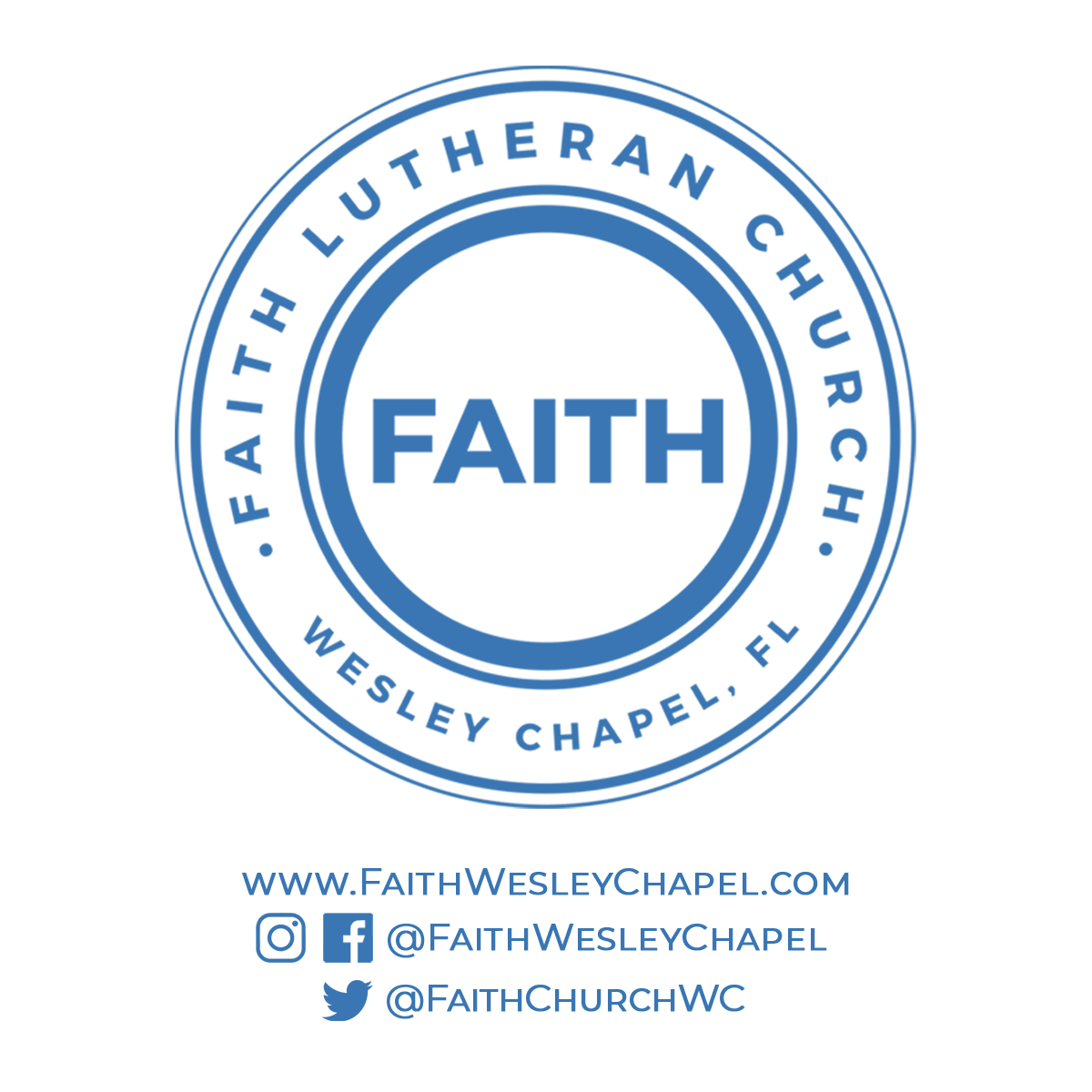 